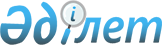 О внесении изменения в приказ Министра индустрии и инфраструктурного развития Республики Казахстан от 14 марта 2023 года № 151 "Об утверждении инструкции по организации антитеррористической защиты объектов, уязвимых в террористическом отношении, осуществляющих деятельность в сфере автомобильного транспорта"Приказ и.о. Министра индустрии и инфраструктурного развития Республики Казахстан от 21 августа 2023 года № 591. Зарегистрирован в Министерстве юстиции Республики Казахстан 23 августа 2023 года № 33323
      ПРИКАЗЫВАЮ:
      1. Внести в приказ Министра индустрии и инфраструктурного развития Республики Казахстан от 14 марта 2023 года № 151 "Об утверждении инструкции по организации антитеррористической защиты объектов, уязвимых в террористическом отношении, осуществляющих деятельность в сфере автомобильного транспорта" (зарегистрирован в Реестре государственной регистрации нормативных правовых актов под № 32086) следующее изменение:
      в Инструкции по организации антитеррористической защиты объектов, уязвимых в террористическом отношении, осуществляющих деятельность в сфере автомобильного транспорта, утвержденной указанным приказом:
      пункт 33 изложить в следующей редакции:
      "33. Лицо (лица), обеспечивающее проведение мероприятий по антитеррористической защищенности объекта разрабатывает паспорт антитеррористической защищенности объекта (далее – паспорт).
      Паспорт разрабатывается согласно типовому паспорту антитеррористической защищенности объектов, уязвимых в террористическом отношении, утвержденному совместным приказом Министра внутренних дел Республики Казахстан от 14 июня 2023 года № 481 и Председателя Комитета национальной безопасности Республики Казахстан от 26 июня 2023 года № 51/қе (зарегистрирован в Реестре государственной регистрации нормативных правовых актов под № 32950) (далее – типовой паспорт), в двух экземплярах с одновременной разработкой электронного варианта.".
      2. Комитету транспорта Министерства индустрии и инфраструктурного развития Республики Казахстан в установленном законодательством порядке обеспечить:
      1) государственную регистрацию настоящего приказа в Министерстве юстиции Республики Казахстан;
      2) размещение настоящего приказа на интернет-ресурсе Министерства индустрии и инфраструктурного развития Республики Казахстан.
      3. Контроль за исполнением настоящего приказа возложить на курирующего вице-министра индустрии и инфраструктурного развития Республики Казахстан. 
      4. Настоящий приказ вводится в действие по истечении десяти календарных дней после дня его первого официального опубликования.
      "СОГЛАСОВАН"Комитет национальной безопасностиРеспублики Казахстан
      "СОГЛАСОВАН"Министерство внутренних делРеспублики Казахстан
					© 2012. РГП на ПХВ «Институт законодательства и правовой информации Республики Казахстан» Министерства юстиции Республики Казахстан
				
      исполняющий обязанностиМинистра индустриии инфраструктурного развитияРеспублики Казахстан

И. Оспанов
